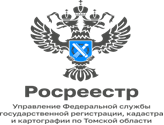 Вопрос: Можно ли зарегистрировать право собственности на  основании копии решения суда, информация о котором имеется на официальном сайте суда?Отвечает Татьяна Никитюк начальник отдела регистрации объектов недвижимости нежилого назначения и ипотеки: Тексты судебных актов, например, арбитражных судов, размещаются в информационной системе «Картотека арбитражных дел» в сети Интернет и опубликованные в таком порядке в сети Интернет сведения носят официальный характер. Однако в силу части 7, 8 статьи 21 Федерального закона от 13.07.2015 № 218-ФЗ «О государственной регистрации недвижимости» в случае представления для осуществления учетно-регистрационных действий документов в форме электронных документов, такие документы подписываться усиленной квалифицированной электронной подписью (УКЭП) уполномоченных на то лиц, в том числе должностных лиц.Также согласно положениям статей 169, 184 Арбитражного процессуального кодекса РФ в арбитражном процессе судебные акты при наличии технической возможности выполняются в форме электронного документа, подписанного УКЭП судьи. Таким образом осуществление учетно-регистрационных действий на основании размещенных в информационной системе «Картотека арбитражных дел», как и в информационных системах иных судов, документов действующим законодательством не предусмотрено. 